Area and Perimeter WorksheetCalculate the perimeter of the shape below :  __________Calculate the area of the shape below: _____________Calculate the perimeter of the shape below :  __________Calculate the area of the shape below: _____________Calculate the perimeter of the shape below: ______________Calculate the area of the shape below:        ________________Calculate the area of the missing shape below: ________________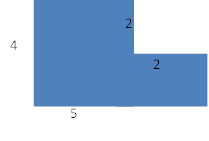 